       Základní škola Brána jazyků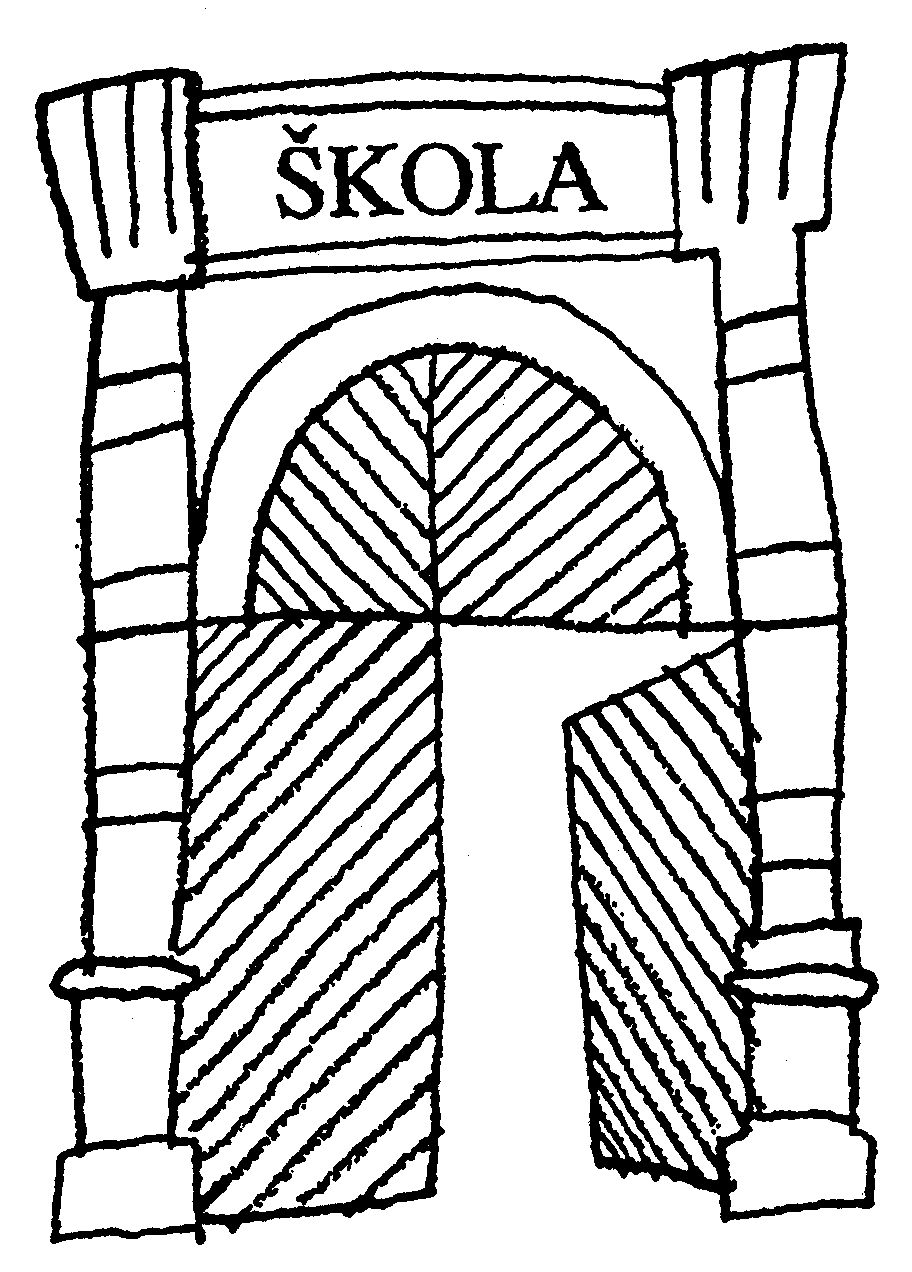               s rozšířenou výukou matematiky     Uhelný trh 4, 110 00 Praha 1 - Staré Město , IČO 60436123									 P.S Interiéry s.r.o.									Na Dolinách 23									147 00 Praha 4č.obj.:30/18								2018-03-26Věc: objednávkaObjednáváme u Vás dodání a pokládku koberců v atriu budovy Uhelný trh 4. Cena, dle cenové nabídky, nepřesáhne 57220,-Kč bez DPH.Fakturační adresa:Základní škola Brána jazyků s rozšířenou výukou matematikyUhelný trh 425/4110 00 Praha 1IČ: 60436123Název školy prosím nijak nezkracujte. Je možné rozdělit ho na dva řádky. Děkuji za pochopení.Petr Tlustýředitel školyJana Hesováekonom školy